Exercice N°1 : (3 points) Soit l’algorithme de la fonction F suivante :Def FN F (n : entier ; T : tab) :………….…..  i  1Ok   vraiRépéter   i     i+1Ok  T[i-1] <= T[i] 	Jusqu’à Non(Ok) ou (i=n)F OKFin FAvec TAB est un type utilisateur représentant un tableau de 20 réels et T un tableau de n éléments.Donner le type de la fonction F ? justifiez ?………………………………………………………………………………………………………………......………………………………………………………………………………………………………………......Soit le tableau T suivant :Et soit l’appel de la fonction f dans le programme principal :		Si  FN F (n,T) alors 	écrire (‘’Les valeurs sont correctes’’)			Sinon 		écrire (‘’Les valeurs ne sont pas correctes’’)		FinsiProposer une valeur à mettre dans la 3ième case du tableau T pour que le programme appelant  affiche le message ‘’les valeurs sont correctes’’ ?En déduire  le rôle de la  fonction F ?…………………………………………………………………………………………………………………………………………………………………………………………………………………………………......Exercice N°2 : (5  points) Un entier n (n>=10) est divisible par 17, si on multiplie successivement le dernier chiffre par 5 et on soustrait le résultat du nombre trouvé de son dernier chiffre.  On arrête le traitement  lorsqu'on obtient un résultat composé de 2 chiffres. Si ce dernier  est un multiple de 17, alors le nombre est divisible par 17.Pour vérifier :TAF : Ecrire l’algorithme de la  fonction verif (n : entier long)  qui vérifie si un entier n est divisible par 17 en utilisant le principe décrit précédemment.……………………………………………………………………………………………………………………………………………………………………………………………………………………………………………………………………………………………………………………………………………………………………………………………………………………………………………………………………………………………………………………………………………………………………………………………………………………………………………………………………………………………………………………………………………………………………………………………………………………………………………………………………………………………………………………………………………………………………………………………………………………………………………………………………………………………………………………………………………………………………………………………………………………………………………………………………………………………………………………………………………………………………………………………………………………………………………………………………………………………………………………………………………………………………………………………………………………………………………………………………………………………………………………………………………………………………………………………………………………………………………………………………………………………………………………………………………………………………………………………………………………………Exercice N°3 : (12  points) Soit  T un tableau de N messages  (5<=N<=20), ces messages doivent contenir uniquement des lettres alphabétiques en minuscule  et ayant une longueur maximale de 20 caractères, on désire les crypter  selon le procédé suivant :Le premier caractère du message est considéré comme clé de cryptage.Chaque caractère du message sera codé en ajoutant son code ASCII au code ASCII de la clé. Si cette somme dépasse 127,  on en soustrait 127.Déterminer le caractère dont le code ASCII est égal à cette somme. Exemple : T[1] =’’alerte’’ , clé de cryptage (1ier caractère du message) =’’a’’T[1] crypté = ‘’CNGTVG’’ En effet : ORD(‘’a’’) + ORD(‘’a’’)= 97+97=194 qui est supérieur à 127194-127=67 correspond au code ASCII du caractère ‘’C’’, et ainsi de suite pour les autres caractères de T[1].Exemple d’exécution:  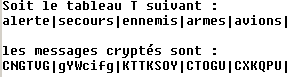 Travail demandé :Analyser le problème en le décomposant en modules ?Analyser chacun des modules envisagés dans 1) ?…………………………………………………………………………………………………………………………………………………………………………………………………………………………………………………………………………………………………………………………………………………………………………………………………………………………………………………………………………………………………………………………………………………………………………………………………………………………………………………………………………………………………………………………………………………………………………………………………………………………………………………………………………………………………………………………………………………………………………………………………………………………………………………………………………………………………………………………………………………………………………………………………………………………………………………………………………………………………………………………………………………………………………………………………………………………………………………………………………………………………………………………………………………………………………………………………………………………………………………………………………………………………………………………………………………………………………………………………………………………………………………………………………………………………………………………………………………………………………………………………………………………………………………………………………………………………………………………………………………………………………………………………………………………………………………………………………………………………………………………………………………………………………………………………………………………………………………………………………………………………………………………………………………………………………………………………………………………………………………………………………………………………………………………………………………………………………………………………………………………………………………………………………………………………………………………………………………………………………………………………………………………………………………………………………………………………………………………………………………………………………………………………………………………………………………………………………………………………………………………………………………………………………………………………………………………………………………………………………………………………………………………………………………………………………………………………………………………………………………………………………………………………………………………………………………………………………………………………………………………………………………………………………………………………………………………………………………………………………………………………………………………………………………………………………………………………………………………………………………………………………………………………………………………………………………………………………………………………………………………………………………………………………………………………………………………………………………………………………………………………………………………………………………………………………………………………………………………………………………………………………………………………………………………………………………………………………………………………………………………………………………………………………………………………………………………………………………………………………………………………………………………………………………………………………………………………………………………………………………………………………………………………………………………………………………………………………………………………………………………………………………………………………………………………………………………………………………………………………………………………………………………………………………………………………………………………………………………………………………………………………………………………………………………………………………………………………………………………………………………………………………………………………………………………………………………………………………………………………………………………………………………………………………………………………………………………………………………………………………………………………………………………………………………………………………………………………………………………………………………………………………………………………………………………………………………………………………………………………………………………………………………………………………………………………………………………………………………………………………………………………………………………………………………………………………………………………………………………………………………………………………………………………………………………………………………………………………………………………………………………………………………………………………………………………………………………………………………………………………………………………………………………………………………………………………………………………………………………………………………………………………………………………………………………………………………………………………………………………………………………………………………………………………………………………………………………………………………………………………………………………………………………………………………………………………………………………Nom :……………..……….… ………………..…….…… Prénom :……..…...…………….…...………4ième ………..… Note :               /20T2.03.5………19.929.012345Pour n=78013 ?En effet : 7801 - (3 × 5) = 7786	    778 - (6 × 5) = 748	    74 - (8 × 5) = 34. 34 est un multiple de 17, alors 78013 est  divisible par 17.Pour n=6355 ?En effet : 635 - (5 × 5) = 610	     61 - (0 × 5) = 6161 n’est pas un multiple de 17, alors 6355 est non divisible par 17.T‘’alerte’’‘’secours’’‘’ennemis’’‘’armes’’‘’avions’’12345